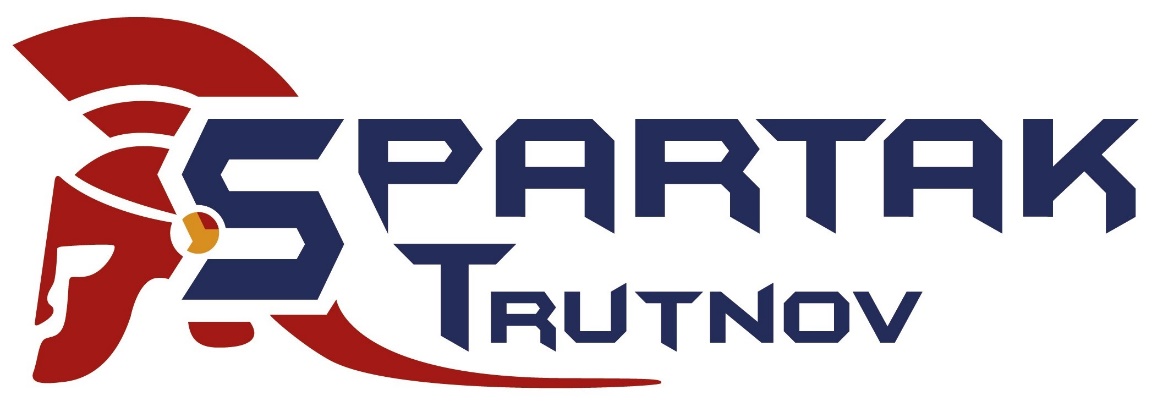 Návrh na udělení ceny za rok: 2020Příjmení a jméno kandidáta:Klub kandidáta:Rok narození:Členství kandidáta ve SPARTAK Trutnov od roku:Bydliště kandidáta:Navrhovatel (příjmení a jméno):Odůvodnění návrhu (proč a za jakou činnost-výsledky je návrh předložen): Sportovní profil kandidáta (dosažené výsledky, sportovní činnost):Podpis navrhovatele:Dne: 